CV NO: 1523610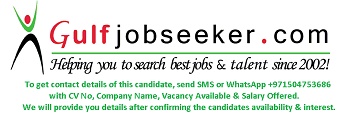 MECHANICAL ENGINEER / MEP ENGINEER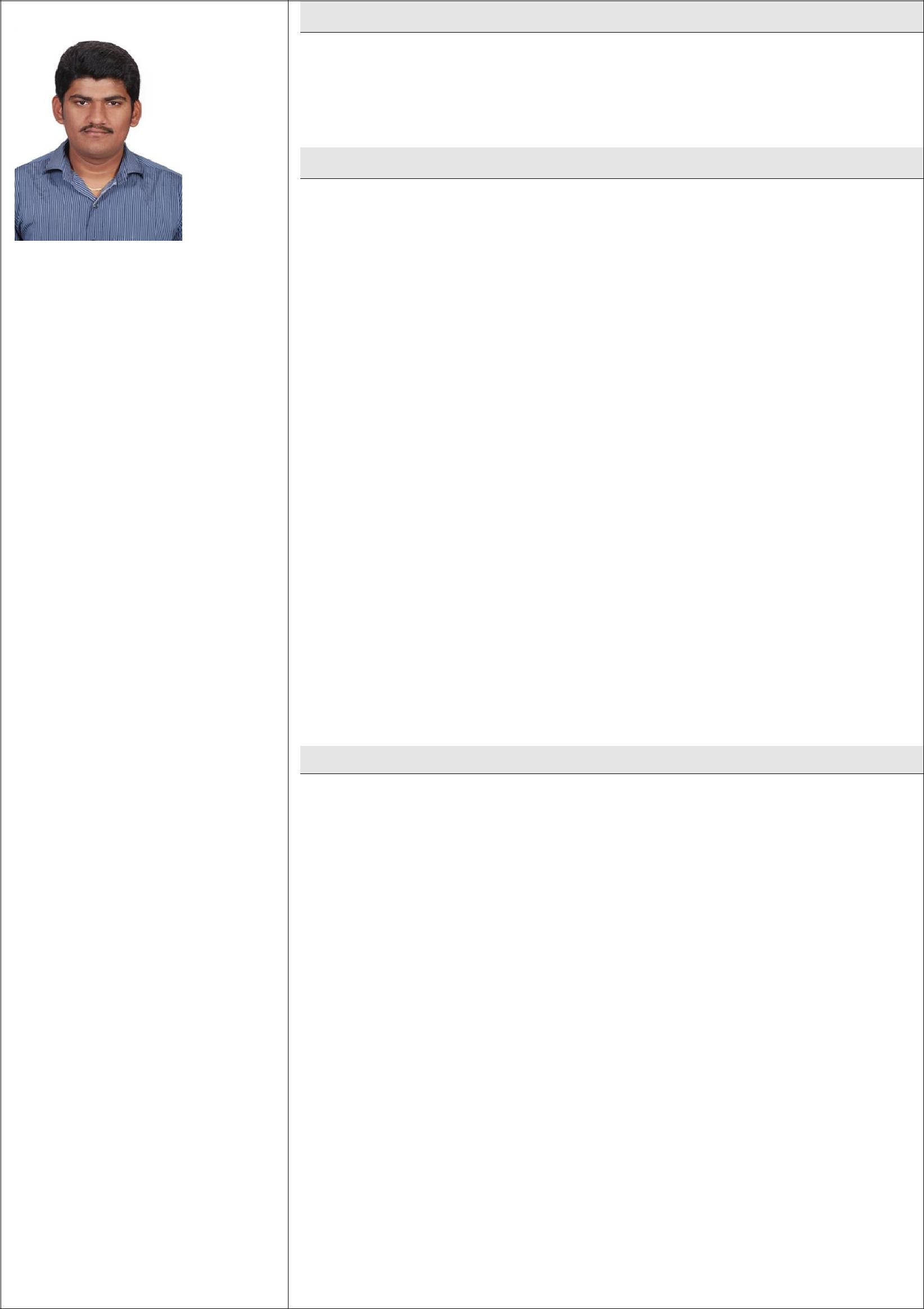 Date of Birth  : 17th Jan 1993ObjectiveTo be a unique person and fully fledged performer- identifying each option of a firm and to export my abilities and responsibilities to elevate an organization.Education DetailsDegree: B.EBranch: MECHANICAL ENGINEERINGACADEMIC EXPOSURE:Professional experience:Company: National fittings limited,Coimbatore,India.Designation: Design engineer.Tools used: SOLIDWORKS 2015, AUTOCAD LT2016.Period: July 2014 to July 2015Responsibilities:-Changing design according to customer requirement. Increasing efficiency of the design by weight reducing, easier mold separation techniques etc. BOQ preparation for HVAC layouts. Preparation of die drawing for various components. Preparation of jaw drawing for tapping and grinding operations. Bill of material creation and weight calculation for assembly. Visualization of the 2d sketch by converting it into 3-D model. Detailing of the component. Maintaining ISO records of the department. Technical abilities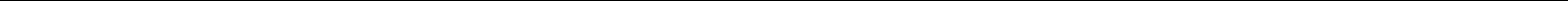 PRO-E (part modelling, assembly, drafting) SOLIDWORKS(part modelling, assembly, mold preparation, detailing) ANSYS 10(basic stress analysis, thermal analysis) AUTOCAD( 2-d drawing skills) Design of HVAC system according to ASHRAE standards Design of fire fighting system according to NFPA standards. Design of plumbing systems according to UPC standards. Courses attended:Completed professional HVAC training program from ACE INDIA Training  Institute, Cochin Heat Load Calculation Equipment Selection Air Distribution System Ventilation & Exhaust Systems Piping Static Pressure Calculations Pump Selection Air Conditioning Concepts Completed professional MEP Training program from ACE INDIA Training Institute, Cochin FIRE FIGHTINGPLUMBINGSupply Water System Drainage Water System Vent System Storm Water Management Academic ProjectMINI PROJECT: Design and analysis of bicycle frame.MAIN PROJECT: Fabrication of composite gear using powder metallurgy.Activities:Participated in “METERING ENERGY LOSSES IN THERMAL SYSTEMS” held at Anna University Chennai.   Participated in one day workshop  on “INTERNAL COMBUSTION ENGINES” held at CoimbatoreInstitute of Technology.Participated in one day workshop on “DESIGN AND DEVELOPMENT OF JIGS AND FIXTURES FOR ADVANCED MANUFACTURING INDUSTRIES” held at KPR institute of engineering and technology. StrengthFlair to move with theme dynamics. Good team worker. Perseverance attitude. Try to deliver beyond expectations. HobbiesSurfing internet. Playing and watching Cricket. DeclarationI hereby declare that the above information’s are true to the best of my knowledge. If I get a chance to serve in your organization, I would prove myself and would serve my level best for the growth of the organization.Place: Dubai.	Sex:MaleNationality:IndianMarital Status : SingleMarital Status : SingleMarital Status : SingleLanguage: Tamil, English: Tamil, English(Read, Write& Speak).COURSEINSTITUTIONPERCENTAGESRI KRISHNA8.34 CGPAB.ECOLLEGE OFTECHNOLOGY(2010-2014)COIMBATOREMANI HIGHER87.75H.S.CSECONDARYSCHOOL-(2009-2010)COIMBATORER.K.SHREE90.8RANGAMMALSSLCKALVI NILAYAMHR SEC SCHOOL.COIMBATORE(2007-2008)1)Fire Sprinkler System2)  Hydraulic Analysis3)Fire Pumps selection4) Design of Fire Detection & Alarm System